9 octobre 2018Le nouveau châssis ID. : la gamme de véhicules électriques la plus innovante au monde enfin dévoiléeLe voile est levé : Volkswagen a présenté pour la première fois le châssis de sa nouvelle gamme de modèles électriques, la famille ID., et a offert un premier aperçu de sa stratégie unique de plate-forme pour voitures électriques que la marque utilisera pour faire de sa vision ELECTRIC FOR ALL une réalité. La plate-forme modulaire pour véhicules électriques (MEB), qui sert de base au châssis ID., est un argument de vente résolument unique pour Volkswagen. De plus, elle démontre clairement l’engagement qu’a pris l’entreprise de Wolfsburg en termes d’électromobilité.Contrairement aux pratiques habituelles du marché, le châssis ID. n’est pas une plate-forme pour véhicules essence modifiée : il a été conçu dès le départ avec à l’esprit la motorisation électrique. Volkswagen peut par conséquent exploiter de façon optimale son potentiel technologique. De plus, le design et le concept du véhicule sont plus flexibles que jamais : la gamme couvre les voitures compactes, mais aussi les SUV, en passant par les vans. « L’ID. représente un tournant dans le développement technologique. Ce sera la première voiture électrique entièrement connectée et fonctionnelle que des millions de personnes pourront se permettre d’acquérir », indique Christian Senger, directeur de la ligne de produits électromobilité de Volkswagen.Avec son design avant-gardiste, la génération ID. de véhicules zéro émission impressionnera par son autonomie proche de celle des moteurs essence actuels. L’ID. sera le premier membre de la famille à être commercialisé en 2020. C’est une voiture compacte quatre portes entièrement connectée dont le prix avoisinera celui d’une Golf diesel. Les dimensions intérieures et l’adaptabilité de l’ID. redéfiniront tout simplement les limites de sa catégorie. Le conducteur et les passagers apprécieront le confort d’un espace exceptionnel, comparable aux véhicules haut de gamme. Tout cela est rendu possible grâce à un empattement exceptionnellement long et aux porte-à-faux courts qui en résultent. Aucun moteur à combustion interne n’est requis, les essieux peuvent par conséquent être placés au maximum des extrémités.Par le châssis ID., il est entre autres possible de voir qu’un moteur électrique est intégré à l’essieu arrière et qu’une batterie est placée dans le plancher du véhicule. Cet agencement permet une répartition optimale du poids pour un maximum de plaisir de conduite, offrant également aux passagers une position des sièges confortablement haute. Le transfert de la puissance du moteur vers l’essieu arrière est réalisé grâce à une boîte de vitesse automatique à un rapport. Conformément à la norme WLTP, l’autonomie évolutive proposée pour chaque modèle ID. ira de 330 à 550 km. Un système de chargement rapide de 125 kWh offrira des temps d’attente considérablement réduits et permettra un rechargement de la batterie de 0 à 80 % en seulement 30 minutes.La plate-forme modulaire pour véhicules électriques (MEB) sur laquelle est basé le châssis servira de matrice technique non seulement pour tous les modèles de la gamme ID. de Volkswagen, mais également pour de nombreuses voitures électriques de quatre autres marques du Groupe : Audi, SEAT, ŠKODA et Volkswagen Véhicules Utilitaires. Ainsi, la plate-forme MEB sera utilisée par cinq marques et dans trois régions du monde. « La plate-forme modulaire pour véhicules électriques MEB est sans doute le projet le plus important dans l’histoire de Volkswagen, un peu comme le passage de la Coccinelle à la Golf. Elle sera la base de plus de 10 millions de voitures électriques dans l’ensemble du Groupe lors de la première vague et nous ouvrira la voie vers l’ère de l’électricité », déclare Thomas Ulbrich, membre du conseil d’administration de la marque Volkswagen en charge de l’électromobilité.Press contact VolkswagenJean-Marc PontevillePR ManagerTél. : +32 (0)2 536.50.36Jean-marc.ponteville@dieteren.beS.A. D’Ieteren N.VMaliestraat 50, rue du Mail1050 Brussel/BruxellesBTW/TVA BE0403.448.140RPR Brussel/RPM Bruxelles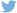 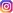 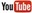 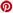 Plus d’informationshttp://www.dieteren.be/dieteren-auto-fr.htmlUne plate-forme unique conçue exclusivement pour les moteurs électriques. Elle couvre l’ensemble de la gamme : des voitures compactes aux SUV en passant par les vansPremière gamme au monde de véhicules électriques entièrement connectés et fonctionnels pour le marché de masseLancement de la production de l’ID. en 2019D’ici 2025, plus d’1 million de voitures électriques devraient être vendues par anLe Groupe Volkswagenwww.volkswagenag.comD’Ieterenhttp://www.dieteren.com/fr